Итоги деятельности Управления Росреестра по контролю и надзору в сфере СРО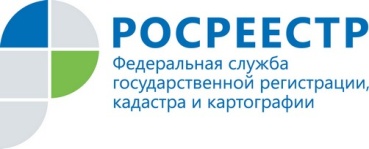 В соответствии с действующим законодательством о банкротстве Управление Федеральной службы государственной регистрации, кадастра и картографии по Ярославской области является органом, осуществляющим контроль и надзор в сфере саморегулируемых организаций.За 6 месяцев 2019 года отделом по контролю и надзору в сфере саморегулируемых организаций было рассмотрено 66 обращений.По результатам проведения административных расследований                       в отношении арбитражных управляющих составлено 22 протокола                          об административном правонарушении, вынесено 24 постановления                       о прекращении дел об административных правонарушениях. По заявлениям Управления о привлечении арбитражных управляющих         к административной ответственности в 1 полугодии 2019 года Арбитражным судом Ярославской области в отношении  8 арбитражных управляющих вынесено решение о привлечении к административной ответственности в виде дисквалификации, 8 арбитражным управляющим судом объявлено предупреждение. Остальные дела находятся на рассмотрении.По сравнению с аналогичным периодом прошлого года количество дисквалифицированных лиц увеличилось более, чем в два раза.